Муниципальное бюджетное общеобразовательное учреждение «Рассыпнянская основная  общеобразовательная школа имени Евгения Никулина»Илекского района Оренбургской областиПЛАН РАБОТЫ ПО ОХРАНЕ ТРУДАна 2023-2024 учебный годОтветственный по охране труда	Н.Ю. Секретева«СОГЛАСОВАНО»Пред. профкома	КВ Елисова  31 августа 2023г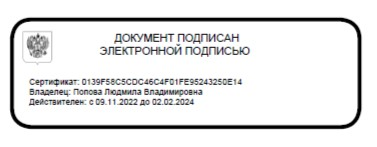 31 августа 2023  г.№ п/пНаименование мероприятийЗаконодательные и другие нормативно- правовые акты по охране трудаРазрабатываемые локальные нормативные правовые акты по охране труда в образовательномучрежденииПериодичность разработкиОтветствен- ный, срокпроведения1.Предварительный медицинский	осмотр работниковТрудовой кодекс РФ от 30.12.01 № 197-ФЗ, статьи 69, 212-214,266.Федеральный закон от 17.07.99 № 181-ФЗ «Об основах охраны труда в РФ», статьи 14,15.Приказ Минздрава СССР от 29.09.89 № 555 «О совершенствовании системы медицинских осмотров   трудящихся	и	водителей индивидуальных транспортных средств».Приказ Минздрава и Госкомсанэпиднадзора РФ от 05.10.95 № 280/88 «Об утверждении временных перечней вредных, опасных веществ и производственных факторов, а также работ, при выполнении которых проводятся предварительные и периодические медосмотры работников».Приказ Минздрава РФ от 14.03.96 № 90 «О порядке проведения предварительных и периодических медосмотров работников и медицинских регламентах допуска к профессии».Приказ Минздрава РФ от 10.12.96 № 405 «О проведении  предварительных  и  периодическихНаправление	на	обязательный предварительный медицинский осмотрПри	приеме	на работудиректормедосмотров работников»2.Вводный инструктаж по охране трудаТрудовой кодекс РФ от 30.12. 01 № 197-ФЗ,статьи 212,214,225.ГОСТ 12.0.004-90 «Организация обучения безопасности труда. Общие положения», п. 7.1., приложения 3,4.Федеральный закон от 17.07.99 № 181-ФЗ «Об основах охраны труда в РФ», статьи 14,15Программа	вводного	инструктажа по охране трудаЖурнал	регистрации	вводного инструктажа по охране трудаПо меренеобходимостиПри приеме на работуОтв. по охране труда3.Первичныйинструктаж по охране труда на рабочем местеТрудовой кодекс РФ от 30.12.01 № 197-ФЗ, статьи 212, 214, 225.ГОСТ 12.0.004-90 «Организация обучения безопасности труда. Общие положения», п. 7.2, приложения 5,6.Федеральный закон от 17.07.99 № 181-ФЗ «Об основах охраны труда в РФ», статьи 14, 15Программа первичного инструктажа по охране труда на рабочем местеЖурнал регистрации инструктажа по охране труда на рабочем местеПеречень профессий и должностей работников, освобожденных от первичного инструктажа на рабочемместеПо меренеобходимости При приеме на работуПо меренеобходимостиОтв. по охране труда4.Повторныйинструктаж по охране трудаТрудовой кодекс РФ от 30.12. 01 № 197-ФЗ,статьи 212,214,225.ГОСТ 12.0.004-90 «Организация обучения безопасности труда. Общие положения», п. 7.3., приложение 6.Федеральный закон от 17.07.99 № 181-ФЗ «Об основах охраны труда в РФ», статьи 14.15Журнал регистрации инструктажа по охране труда на рабочем местеНе реже одного раза в 6 месяцевОтв. по охране труда5.Внеплановый инструктаж по охране трудаТрудовой кодекс РФ от 30.12.01 № 197-ФЗ, статьи 212,214,225.ГОСТ 12.0.004-90 «Организация обучения безопасности труда. Общие положения», п. 7.4., приложение 6.Федеральный закон от 17.07.99 № 181-ФЗ «Об основах охраны труда в РФ», статьи 14,15Журнал регистрации инструктажа по охране труда на рабочем местеПо меренеобходимостиОтв. по охране труда6.Целевой	инструктаж по охране трудаТрудовой кодекс РФ от 30.12. 01 № 197-ФЗ,статьи 212,214,225.ГОСТ 12.0.004-90 «Организация обучения безопасности труда. Общие положения», п. 7.5., приложение 6.Федеральный закон от 17.07.99 № 181-ФЗ «Об основах охраны труда в РФ», статьи 14,15Приказ руководителя о назначении ответственных лиц за проведение разового мероприятияЖурнал регистрации инструктажа по охране труда на рабочем местеПо меренеобходимостиПо меренеобходимостиОтв. по охране труда7.Обучение и проверка знаний по охране трудаТрудовой Кодекс РФ от 30.12.01 № 197-ФЗ. статьи 212,214,219,225.ГОСТ	12.0.004-90	«Организация	обучения безопасности труда. Общие положения», п.п. 2, 5.Федеральный закон от 17.07.99 № 181-ФЗ «Об основах охраны труда в РФ», статьи 14,15,18.Постановление	Министерства	труда	и Министерства образования РФ от 13.01.03 №1/29«Об утверждении порядка обучения по охране труда и проверки знаний требований охраны труда работников организаций».Приказ Министерства образования РФ от 22.04. 97№ 779 «Об обучении и проверке знаний по охране труда руководителей и специалистов системы Министерства образования России»Приказ руководителя о назначении комиссии для проверки знаний по охране трудаТематический план и программа обучения по охране трудаПеречень	контрольных	вопросов для проверки знаний по охране трудаЭкзаменационные	билеты	для проверки знаний по охране трудаПротокол заседания комиссии по проверке знаний по охране трудаУдостоверения о проверке знаний по охране трудаЖурнал учета выдачи удостоверений по охране трудаПо меренеобходимостиПо меренеобходимости По меренеобходимости По меренеобходимости Один раз в 3 года, вновь назначен- ных - в течение месяцаОдин раз в 3 года, вновь назначен- ных - в течениемесяцаОтв. по охране труда8.Разработка	и утверждение инструкций по охране трудаТрудовой Кодекс РФ от 30.12.01 № 197-ФЗ, статья 212Приказ руководителя о назначении ответственных лиц за разработку инструкция по охране трудаПеречень инструкций по охране трудаИнструкции по охране труда для всех профессий и рабочих местЖурнал учета инструкций по охране трудаЖурнал учета выдачи инструкций по охране трудаПриказ	руководителя	об утверждений инструкций по охране трудаПриказ руководителя о продлении срока действия инструкций по охране трудаПо меренеобходимостиПо меренеобходимости Один раз в 5 летПо меренеобходимости По меренеобходимости По меренеобходимостиПо меренеобходимостиОтв. по охране труда9.Периодический медицинский	осмотрработниковСм. п. 1Поименный список лиц, подлежащих периодическим медицинским осмотрамВ соответствии с должностями -ежегодно10.Медицинский осмотр учащихсяПриказ	Министерства	здравоохранения	иМинистерства образования РФ от 30.06.92 № 186/272	«О	совершенствовании	системыМедицинские карты на детейЛисток здоровья в классных журналах3. В соответствии с возрастомЕжегодно передмедицинского	обеспечения	детей	в образовательных учреждениях»началом учебного года11.Выборыуполномоченных (доверенных) лиц по охране трудФедеральный закон от 17.07.99 № 181-ФЗ «Об основах охраны труда в РФ», статья 22.Постановление Министерства труда РФ от08.04.94 № 30 «Об утверждении Рекомендаций по организации	работы	уполномоченного (доверенного)   лица   по   охране   трудапрофессионального союза или трудового коллектива»Протокол собрания профсоюза или трудового коллектива по выборам уполномоченных (доверенных) лиц по охране трудаНе чаще одного раза в 2 годаОтв. по охране труда12.Создание комитета (комиссии) по охране трудаТрудовой кодекс РФ от 30.12.01 № 197-ФЗ, статья 218.Федеральный закон от 17.07.99 № 181-ФЗ «Об основах охраны труда в РФ», статья 13.Постановление Министерства труда РФ от12.10.94 № 64 «О рекомендациях по формированию и организации деятельности совместных комитетов (комиссий) по охране труда, создаваемых на предприятиях, в учреждениях  и  организациях  с  численностьюработников более 10 человек»Приказ руководителя о создании комитета (комиссии) по охране трудаПоложение о комитете (комиссии) по охране труда образовательного учрежденияПлан работы комитета (комиссии) по охране трудаПо меренеобходимости По меренеобходимости ЕжегодноОтв. по охране труда13.Организацияадминистративно- общественногоконтроля по охране трудаФедеральный закон от 17.07.99 № 181-ФЗ «Об основах охраны труда в РФ», статьи 4, 8,14, 22.Положение об административно-общественном контроле по охране труда в учреждениях образования (утверждено постановлением Президиума ВЦСПС от 01.07.87 №7)Журнал	административно общественного контроля по охране трудаПриказ руководителя о состоянии охраны труда в образовательном учрежденииВ соответствии с должностямиОдин раз в 6 месяцевОтв. по охране труда, комитет по	охране труда14.Создание	службы охраны трудаГОСТ 12.0.006-2002 «Общие требования к управлению охраной труда в организации».Трудовой кодекс РФ от 30.12.01 № 197-ФЗ, статья 217.Федеральный закон от 17.07.99 № 181-ФЗ «Об основах охраны труда в РФ, статья 12Рекомендации по организации работы службы охраны труда в организации (утверждены постановлением Министерства труда России от08.02.01 №14).Типовое положение о службе охраны трудаобразовательного учреждения высшего, среднего и  начального  профессионального  образованияПриказ руководителя о назначении ответственного по охране трудаПриказ руководителя о назначении лиц, ответственных за организацию безопасной работыПоложение об организации работы по охране труда и обеспечению безопасности	образовательного процессаДолжностные обязанности по охране труда руководителей и специалистов с их личными подписямиПо меренеобходимости ЕжегодноПо меренеобходимостиЕжегодноОтв. по охране трудасистемы	Министерства	образования	России(утверждено приказом Министерства образования России № 662 от 11.03.98)15.Планированиемероприятий	по охране труда1. Постановление Министерства труда РФ № 11 от27.02.95	«Об	утверждении	рекомендаций	по планированию мероприятий по охране труда»План организационно-технических мероприятий по улучшению условий охраны трудаЕжегодноКомитет	по охране труда16.Заключение коллективногодоговора	между работодателем		и работникамиТрудовой кодекс РФ от 30.12.01 № 197-ФЗ, статьи 9,27, 36-44, 50Федеральный закон от 24.11.95 № 176-ФЗ «О коллективных договорах и соглашениях»Письмо	Департамента	охраны	труда Министерства труда РФ от 23.01.96 № 38-11«Рекомендации	по	учету	обязательствработодателя по условиям труда и охране труда в трудовом и коллективном договорах»Коллективный договорЗаключается на срок от 1 года до 3 лет17.Заключениесоглашения по охране труда	между работодателем		и профсоюзнымкомитетомПостановление	Министерства	труда	РФ	от27.02.95 № 11 «Об утверждении рекомендаций по планированию мероприятий по охране труда»Соглашение по охране трудаАкт проверки выполнения соглаше- ния по охране трудаЕжегодноОдин	раз	в	6 месяцевОтв. по охране труда,председатель профкома18.Разработка		и утверждение	Правил внутреннего трудового распорядкаТрудовой кодекс РФ от 30.12.01 № 197-ФЗ, статьи 189,190.Типовые правила внутреннего трудового распорядка для рабочих и служащих предприятий, учреждений, организаций (постановление Государственного комитета труда СССР от 20.07.84).Приказ Министерства просвещения СССР от23.12.85 № 223 «Об утверждении правил внутреннего трудового распорядка для работников общеобразовательных	школ	системыМинистерства просвещения СССР»Правила	внутреннего	трудового распорядкаПо меренеобходимости19.Разработка	и утверждение Устава образовательногоучрежденияЗакон	РФ	от	13.01.96	№	12-ФЗ	«Обобразовании», статья 13Раздел	«Охрана	труда»	в	Уставе образовательного учрежденияПо меренеобходимости20.Лицензирование образовательной деятельностиЗакон РФ от 13.01.96 г. № 12-ФЗ	«Об образовании», статья 33.Постановление	Правительства	РФ	от 18.10.2000Заключение	о	соблюдении законодательных и иных нормативных актов об охране трудаПо меренеобходимостиЗДУВР№ 796 «Об утверждении Положения о лицензировании образовательной деятельности».3. Постановление Министерства  труда  РФ  от02.07.01 № 53 «Об утверждении Методических рекомендаций по проведению государственной экспертизы условий труда при лицензировании отдельных видов деятельности»21.Обеспечениеработников	и обучающихсяспецодеждой, спецобувью	и другими	средствами индивидуальной защиты1. Трудовой кодекс РФ от 30.12.01 № 197-ФЗ, статьи 210,212,214,219-221.Федеральный закон от 17.07.99 № 181-ФЗ «Об основах охраны труда в РФ», статьи 4, 8,14,15,17 Типовые отраслевые нормы бесплатной выдачи специальной одежды, специальной обуви и других средств индивидуальной защиты работникам учебных заведений (постановление Министерства труда РФ № 68 от 29.13.97).Типовые нормы бесплатной выдачи специальнойодежды, специальной обуви и других средств индивидуальной защиты работникам сквозных профессий и должностей всех отраслей экономики (постановление Министерства труда РФ № 69 от 30.12.97).Нормы бесплатной выдачи работникам теплой специальной одежды и теплой специальной обуви по климатическим поясам, единым для всех отраслей	экономики	(постановление Министерства труда РФ от 31.12.97 № 70).Постановление Министерства труда РФ от18.12.98 № 51 «Об утверждении Правил обеспечения работников специальной одеждой, специальной обувью и другими средствами индивидуальной защиты».Постановление Министерства труда РФ от29.10.99 № 39 «О внесении изменений и дополнений в Правила обеспечения работников специальной одеждой, специальной обувью и другими средствами индивидуальной защиты»Перечень работ и профессий, по которым должны выдаваться средства индивидуальной	защиты	и номенклатура выдаваемых средств индивидуальной защитыЛичная карточка учета выдачи средств индивидуальной защитыПо меренеобходимостиПо меренеобходимостиОтв. по охране труда, завхоз22.Организация планово-предупредительногоТрудовой кодекс РФ от 30.12.01 № 197-ФЗ, статья 212.Технический	паспорт	на	здание (сооружение)Пересматриваетсяодин раз в 5 летзавхозремонта	зданий	и сооруженийФедеральный закон от 17.07.99 № 181-ФЗ «Об основах охраны труда в РФ», статья 14.Положение о проведении планово- предупредительного ремонта зданий и сооружений (утверждено постановлением Госстроя СССР от 29.12.73 № 279)Акт общего технического осмотра здания (сооружения)Дефектная	ведомость	на	здание (сооружение)План ремонтных работСметы на проведение ремонтных работ3. Журнал технической эксплуатации здания (сооружения)Два раза в год: весной и осеньюЕжегодноЕжегодно. ЕжегодноПо	меренеобходимости23.Аттестация рабочих мест по условиям трудаТрудовой кодекс РФ от 30.12.01 № 197-ФЗ, статья 212.Федеральный закон от 17.07.99 № 181-ФЗ «Об основах охраны труда в РФ», статья 14.Положение о порядке проведения аттестации рабочих мест по условиям труда (утверждено постановлением  Министерства  труда  РФ  от14.03.97 № 12).Руководство Р 2.2.755-99 «Гигиенические критерии оценки и классификации условий труда по показателям вредности и опасности факторов производственной среды, тяжести и напряженности трудового процесса» (утверждено Главным государственным санитарным врачом РФ 23.04.99)Приказ руководителя о создании аттестационной комиссииПеречень рабочих мест с указанием опасных и вредных факторов производственной среды, подлежащих инструментальной оценкеПротоколы	инструментальных измерений уровней производственных факторовПротоколы определения тяжести и напряженности трудового процессаКарта аттестации рабочих мест по условиям трудаПротокол	оценкитравмобезопасности рабочих местПротокол оценки обеспечения работников	средствами индивидуальной защитыВедомость рабочих мест и результатов их аттестации по условиям труда в подразделенииСводная ведомость рабочих мест и результатов их аттестации по условиям труда в учрежденииПротокол аттестации рабочих мест по условиям трудаПлан мероприятий по улучшению и оздоровлению условий труда в учрежденииПриказ руководителя об итогахаттестации рабочих мест по условиям трудаОдин раз в 5 лет Один раз в 5 летОдин раз в 5 летОдин раз в 5 лет Один раз в 5 лет Один раз в 5 лет Один раз в 5 летОдин раз в 5 летОдин раз в 5 летОдин раз в 5 лет Один раз в 5 летОдин раз в 5 летОтв. по охране труда, главный бухгалтер24.Подготовка и прием образовательногоучреждения к новому учебному годуПисьмо Министерства образования РФ № 22-06- 723 от 22.06.2000 «Об осуществлении контрольных функций органов управления образованием»Акт готовности образовательного учреждения к новому учебному годуАкты-разрешения на ввод в эксплуатацию оборудования в учебных мастерских и лабораторияхЖурнал регистрации результатов испытаний спортивного инвентаря, оборудования и вентиляционных устройств спортивных заловАкты-разрешения на проведение занятий в учебных мастерских и спортивных залахАкты-разрешения на проведение занятий в кабинетах физики, химии, биологии, информатики, ОБЖЕжегодно перед началом учебного годаЕжегодно перед началом учебного годаЕжегодно перед началом учебного годаЕжегодно перед началом учебного годаДля	вновь организованных и реконструированныхкомиссия	по подготовкешколы	к новомуучебному году25.Подготовка	к отопительному сезонуФедеральной закон от 17.07.99 № 181-ФЗ «Об основах охраны труда в РФ», статья 14.Положение о проведении планово- предупредительного ремонта зданий и сооружений (утверждено постановлением Госстроя СССР от 29.12.73 № 279).Правила эксплуатации теплопотребляющих установок и тепловых сетей потребителей.Правила техники безопасности при эксплуатации теплопотребляющих установок и тепловых сетей потребителейПриказ руководителя о назначении лица, ответственного за эксплуатацию теплосетей и теплопотребляющих установокАкт общего технического осмотра здания (сооружения) по подготовке его к зимеАкт гидравлического испытания (опрессовки) отопительной системы.Акт ревизии котельнойПротокол проверки знаний операторов (кочегаров) котельных установокПо	меренеобходимостиЕжегодно перед началом отопи- тельного сезонаЕжегодно перед началом отопи- тельного сезонаЕжегодно перед началом отопи- тельного сезонаЕжегодно	перед началом отопительногосезоназавхоз26.Выполнение	правил пожарнойбезопасностиФедеральный закон от 21.12.94 № 69-ФЗ «О пожарной безопасности»Правила пожарной безопасности в Российской Федерации ППБ-01-93.Правила пожарной безопасности для общеобразовательных школ, профессионально- технических училищ, школ-интернатов, детскихдомов,  дошкольных,  внешкольных  и  другихПриказ руководителя о назначении ответственных лиц за пожарную безопасностьПриказ	руководителя	о противопожарном	режиме	 в учрежденииПриказ руководителя о создании добровольной пожарной дружиныПо	меренеобходимостиПо	меренеобходимостиПо	меренеобходимостиОтв. по охране труда, завхозучебно-воспитательных учреждений ППБ-101-89.4. Изменения и дополнения Правил пожарной безопасности в Российской Федерации ППБ-01-93 (приказ министра внутренних дел РФ № 817 от 20.10.99Инструкция о мерах пожарной безопасностиПлан противопожарных мероприятийПланы эвакуации по этажамИнструкция о порядке действий персонала по обеспечению безопасной и быстрой эвакуации людей при пожареПлан проведения тренировки по эвакуации людей при пожареЖурнал	регистрации противопожарного инструктажаЖурнал учета первичных средств пожаротушенияАкт технического обслуживания и проверки внутренних пожарных крановАкт обработки деревянных конструкций чердачного помещения огнезащитным составомАкт проверки состояния огнеза- щитной обработки деревянных конструкций чердачного помещенияАкт проверки работоспособности автоматической	пожарной сигнализацииАкт испытания металлических эвакуационных лестницОдин раз в 5 лет ЕжегодноПо	меренеобходимостиПо	меренеобходимостиОдин	раз	в	6 месяцевПо	меренеобходимостиПо	меренеобходимости Один	раз	в	6 месяцевОдин раз в 3 годаОдин	раз	в	б месяцевЕжегодноОдин	раз	в	6 месяцев27.Выполнение	правил электробезопасностиПоложение о государственном энергетическом надзоре в Российской Федерации (постановление Правительства РФ ОТ 12.08.98 № 938).Правила устройства электроустановок (ПУЭ) (утверждены Главгосэнергонадзором России в 1998).Правила эксплуатации электроустановок потребителями (утверждены начальником Главгосэнергонадзора России 31.01.92).Межотраслевые правила по охране труда (правила безопасности) при эксплуатации электроустановок ПОТ РМ-016-2001 (утвержденыпостановлением Министерства труда РФ № 3 отПриказ руководителя о назначении лица,	ответственного		за электрохозяйство	и	лица, замещающего его в период длительного отсутствия (отпуска, командировки, болезни)Журнал учета присвоения I группы по		электробезопасности неэлектротехническому персоналуЖурнал учета проверки знания норм и правил работы электроустановокПриказ руководителя о назначении постоянно	действующейПо	меренеобходимостиПо	меренеобходимостиПо	меренеобходимостиПо	меренеобходимостизавхоз05.01.01 и приказом Министерства энергетики РФ№ 163 от 27.12.2000).5. Приказ Министерства образования РФ№ 2535 от06.10.98 «Об организации обучения и проверки знаний по электробезопасности работников образовательных	учреждений	системы Министерства образования России»6. Правила применения и испытания средств защиты, используемых в электроустановках, технические требования к ним (утверждены начальником Главгосэнергонадзора России 26.11.92)квалификационной комиссии для проверки знаний работниками правил по электробезопасностиПеречень			 должностей электротехнического			и электротехнологического персонала, которому	для		выполнения функциональных	обязанностей необходимо иметь квалификационную группу по электробезопасностиПеречень должностей и профессий для неэлектротехнического персонала, которому	для		выполнения функциональных	обязанностей требуется иметь I квалификационную группу по электробезопасностиПротоколы проверки сопротивления изоляции электросети и заземления оборудованияПеречень	видов	работ, выполняемых в порядке текущей эксплуатации электроустановокОднолинейные	схемы электроснабжения потребителей на всех электрощитахСписок ответственных лиц, имеющих право вести оперативные переговоры с энергоснабжающей организацией в случае аварийных ситуаций в электроустановкахАкт разграничения балансовой принадлежности электроустановок и эксплуатационной ответственности сторон между энергоснабжающей организацией и образовательным учреждениемЖурнал учета и содержания средств защитыПо	меренеобходимостиПо	меренеобходимостиЕжегодноПо	меренеобходимостиПо	меренеобходимости ЕжегодноПо	меренеобходимостиПо	меренеобходимости28.Расследование и учет несчастных случаев на производствеПостановление Министерства труда РФ № 73 от24.10.02 «Об утверждении форм документов, необходимых для расследования и учета несчастных случаев на производстве и положения об особенностях расследования несчастных случаев на производстве в отдельных отраслях и организациях».Приказ Министерства здравоохранения РФ №322 от 17.08.99 «Об утверждении схемы определений тяжести несчастных случаев на производстве».Постановление Правительства РФ № 789 от 16.10.2000 «Об утверждения Правил установления степени	утраты	профессиональной трудоспособности в результате несчастных случаев на производстве и профессиональных заболеваний».Временные критерии определения степени утраты профессиональной трудоспособности в результате несчастных случаев на производстве и профессиональных заболеваний (утверждены постановлением Министерства труда РФ № 56 от 18.07.01).Порядок оплаты дополнительных расходов на медицинскую, социальную и профессиональную реабилитацию лиц, пострадавших в результате несчастных случаев на производстве и профессиональных заболеваний (утвержден постановлением Правительства РФ № 332 от 28.04.01).Трудовой Кодекс РФ № 197-ФЗ от 30.12.01, статьи 210,212,214,219.227-231Извещение о групповом несчастном случае (тяжелом несчастном случае, несчастном случае со смертельным исходом)Сообщение о страховом случаеПриказ руководителя о назначении комиссии	по	расследованию несчастного случая на производствеЗапрос	в	учреждение здравоохранения о характере и степени тяжести повреждений у пострадавшего при несчастном случае на производствеАкт о несчастном случае на производстве (форма Н-1)Акт о расследовании группового несчастного случая (тяжелого несчастного случая, несчастного случая со смертельным исходом)Сообщение о последствиях несчастного случая на производстве и принятых мерахЖурнал регистрации несчастных случаев на производствеСведения о травматизме на производстве, профессиональных заболеваниях и материальных затратах, связанных с ними (форма № 7 - травматизм)Заключение   профсоюзногокомитета о степени вины застрахованногоВ течение сутокВ течение суток В течение сутокВ течение сутокВ	течение	трех сутокВ течение 15 днейПо	окончании временнойнетрудоспособнос ти пострадавшего.Послеутверждения акта по форме Н-1.ЕжегодноВ течение срока расследованияОтв. по охране труда29.Расследование и учет профессиональныхзаболеванииПоложение о расследовании и учете профессиональных заболеваний (утверждено постановлением Правительства РФ № 967 от 15.12.2000).Приказ Минздрава РФ № 176 от 28.05.01 «О совершенствовании  системы  расследования  иучета профессиональных заболеваний в Российской Федерации»Медицинское заключение о наличии профессионального заболеванияПриказ работодателя о назначении комиссии по расследованию профессионального заболеванияАкт о случае профессионального заболеванияПриказ  работодателя  о мерах  поВ	течение	трех днейВ течение десяти днейВ	течение	трех днейВ течение месяцаОтв. по охране трудапредупреждению	профессиональных заболеваний5.  Журнал  учета  профессиональныхзаболеваний (отравлений)По	меренеобходимости30.Расследование и учет несчастных случаев с обучавшимисяПоложение о расследовании и учете несчастных случаев с учащейся молодежью и воспитанниками в системе Гособразования СССР (утверждено приказом Гособразования СССР № 639 от 01.10.90)Сообщение о групповом несчастном случае, несчастном случае со смертельным исходомЗапрос	в	учреждение здравоохранения о характере и степени тяжести повреждений у пострадавшего при несчастном случае во время учебно-воспитательного процессаПриказ руководителя органа управления образованием о назначении комиссии	по	расследованию несчастного случаяАкт о несчастном случае с учащимся учебно-воспитательного учреждения (форма Н-2)Акт специального расследования несчастного случаяПеречень	мероприятий	по предупреждению несчастных случаевПриказ руководителя по результа- там расследования несчастного случаяСообщение о последствиях несчастного случая с пострадавшимЖурнал регистрации несчастных случаев с учащимися11. Отчет о несчастных случаях с учащимися   во   время   учебно-воспитательного процессаНемедленноВ течение сутокНемедленноВ	течение	трех сутокВ течение 10 днейПо	окончании расследованияПо	окончании расследованияПо	окончании срока леченияПослеутверждения акта по форме Н-2ЕжегодноОтв. по охране труда